МОУ КРЮКОВСКАЯ ООШ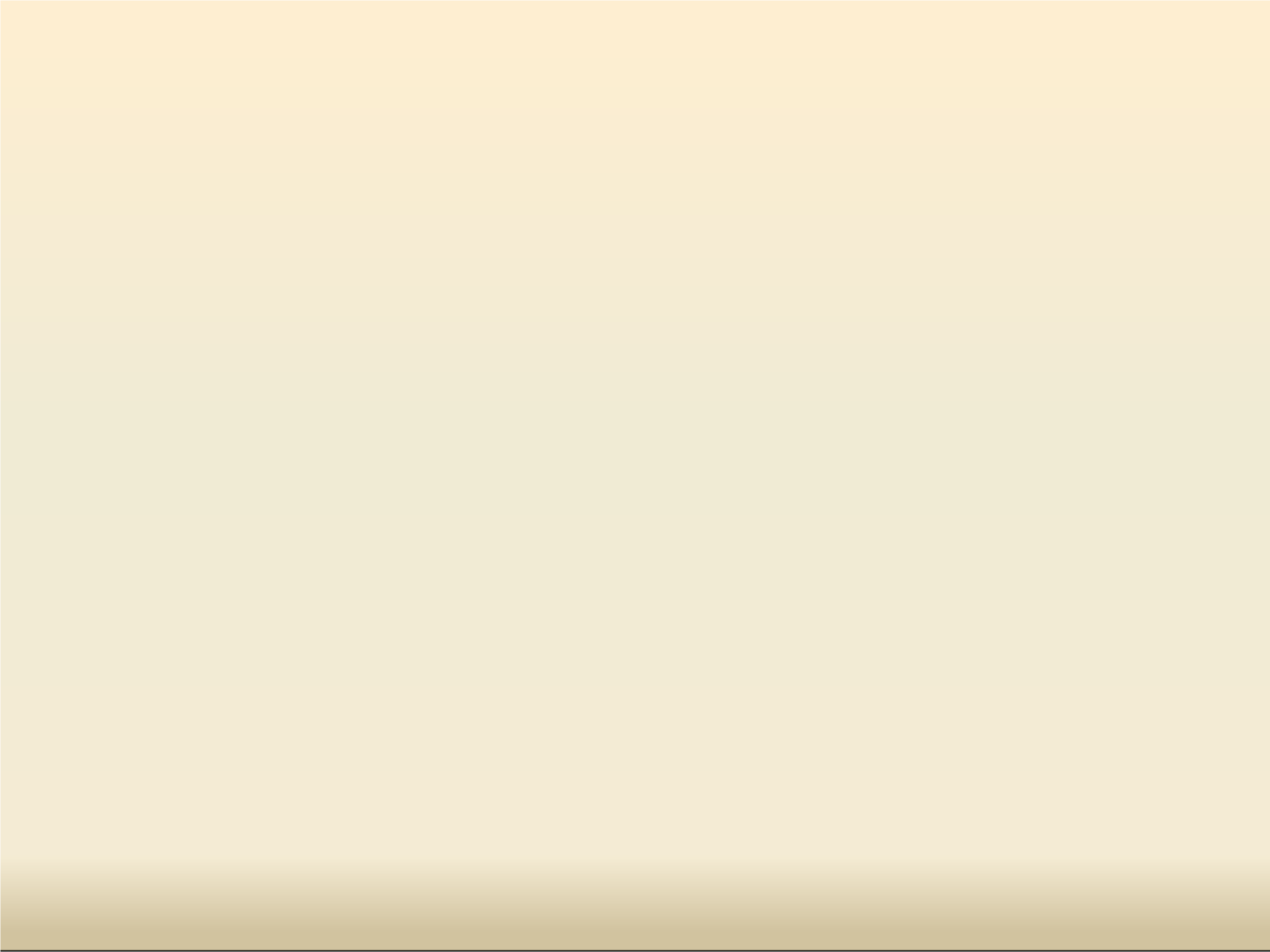 «Типы и особенности цифровых  и электронныхобразовательных ресурсов»            Фомина И. Ю. –учитель биологииЦОР –цифровые образовательные ресурсыЭОР - электронные образовательные ресурсы1ЭОР и ЦОРЭОР - электронные образовательные ресурсы -совокупность средств программного, информационного, технического и организационного обеспечения,электронных изданий, размещаемых на машиночитаемых носителях и/или в сетиЦОР - цифровые образовательные ресурсы -представленные в цифровой форме фотографии,видеофрагменты, статические и динамические модели, объекты виртуальной реальности и интерактивного моделирования, картографические материалы,звукозаписи, символьные объекты и деловая графика, текстовые документы2ЦОР обладает структурой, в которой выделяются следующиебазовые классы:рубрикатор ЦОР;ЦОР простой структуры;ЦОР сложной структуры;метаданные ЦОР.единое целое и недопускающий деленияна отдельные элементысостоящий из элементов, которые можно использовать отдельно как самостоятельные образовательные ресурсы.3Примеры простых ЦОРстатья;иллюстрация вместе с сопроводительным текстом;книга в виде набора отсканированных страниц c оглавлением;аудиозапись;видеозапись;презентация в формате MS Power Point;отдельный медиаобъект учебного курса, выполненного на определенной технологической платформе.4Примеры сложных ЦОРгипертекстовый документ с иллюстрациями, допускающий разделение на самостоятельные разделы (части, главы);электронный учебный курс по определенному предмету(программе), выполненный на определенной технологической платформе или требующийопределенной среды (проигрывателя) для использования;система тестирования;тренажер;тематический каталог.5При выборе ЦОР обращать внимание:на соответствие содержания ЦОР используемым примерным программам, Федеральному государственному образовательному стандарту,учебникам математики, входящим в федеральный перечень текущего учебного года;на соответствие содержания ЦОР активно-деятельностнымметодикам и технологиям обучения;на полноту отражения в ЦОР всех разделов школьного курса математики;на наличие и качество методического сопровождения ЦОР.6При выборе ЦОР обращать внимание на:содержание ЦОР:организация теоретического материала и возможность его применения как вспомогательного к содержаниюучебника;виды практикумов и упражнений в них;наличие подсказок при выполнении упражнений;виды контрольных заданий.эргономико-дизайнерские показатели ЦОР:дизайн ЦОР;навигация по ЦОР;пользовательский интерфейс.7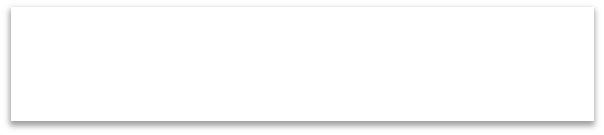 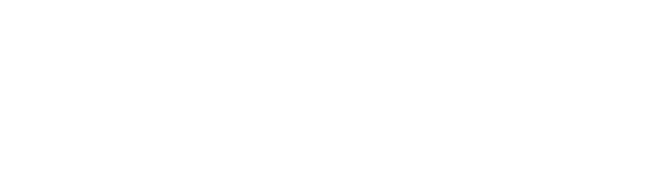 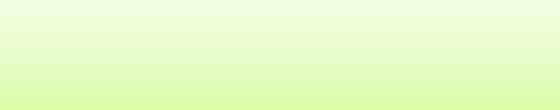 Сеть федеральных образовательных порталовБазовые федеральные образовательные порталы:Федеральный портал «Российское образование» http://www.edu.ru;Российский общеобразовательный портал http://www.school.edu.ru;Портал информационной поддержки Единого государственного экзаменаhttp://ege.edu.ru;Федеральный портал «Информационно-коммуникационные технологии в образовании» http://www.ict.edu.ru;Российский портал открытого образования http://www.openet.edu.ru.Федеральный центр информационно-образовательных ресурсов(http://fcior.edu.ru);Единая коллекция цифровых образовательных ресурсов (http://school- collection.edu.ru).8Федеральный портал «Российское образование» http://www.edu.ru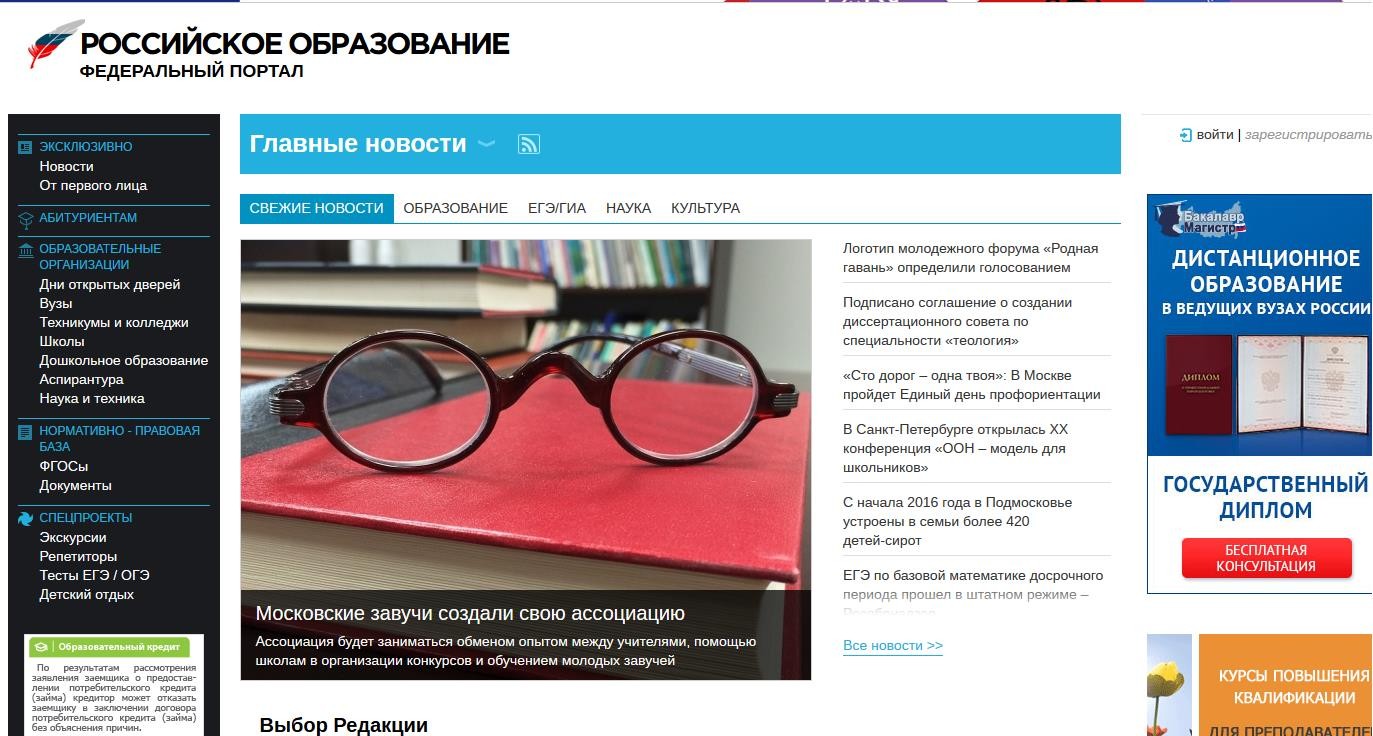 9Федеральный центр информационно-образовательныхресурсов http://fcior.edu.ru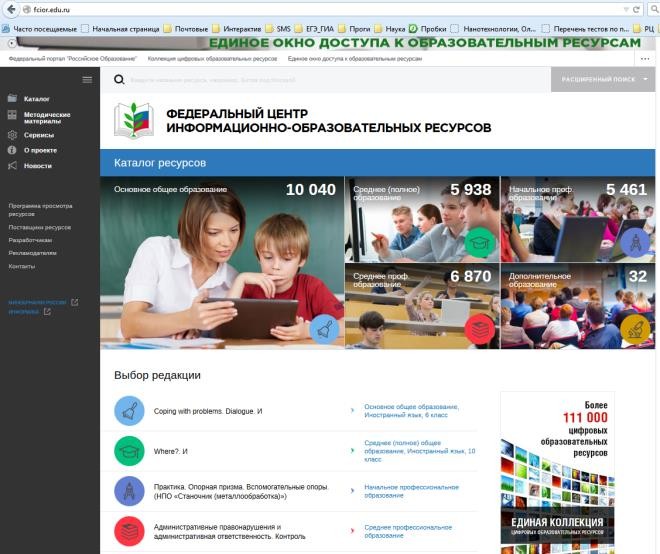 10Типы модулей в коллекции ФЦИОРИ-модули содержат теоретический материал по предмету,используются для объяснения нового материала и нацеливаютучащихся на активную познавательную деятельность сиспользованием мультимедийных учебных материалов различной степени интерактивностиП-модули предоставляют учащимся возможности и средства дляприменения полученных знаний на практике, для закрепления этихзнаний, а также выработки на их основе умений и навыков (виртуальные лабораторные работы, тренинги, практикумы по решению задач)К-модули предоставляют возможности для проверки уровня усвоениязнаний при работе учеников под руководством учителя или в самостоятельном режиме (тесты, контрольные работы,исследовательские проекты)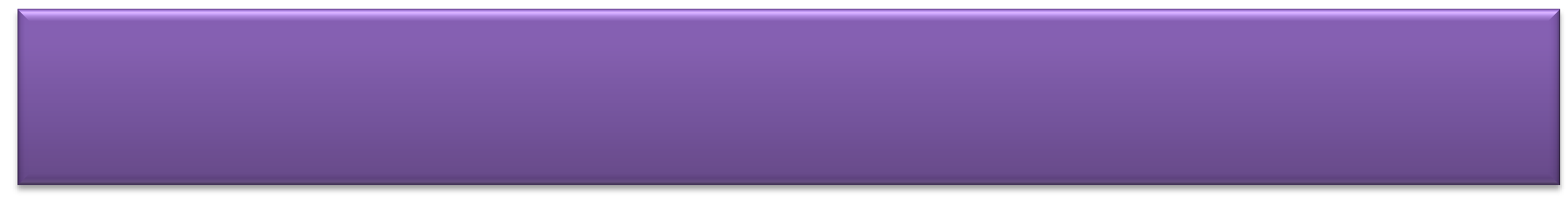 Пример информационного модуля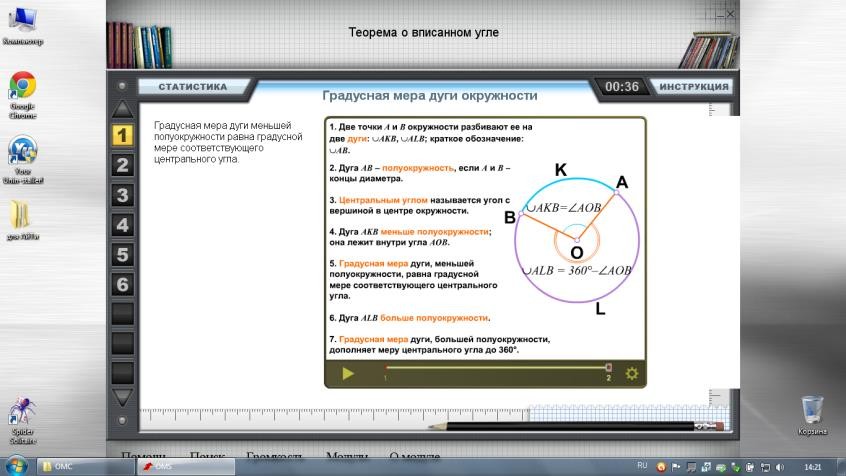 		12Пример практического модуля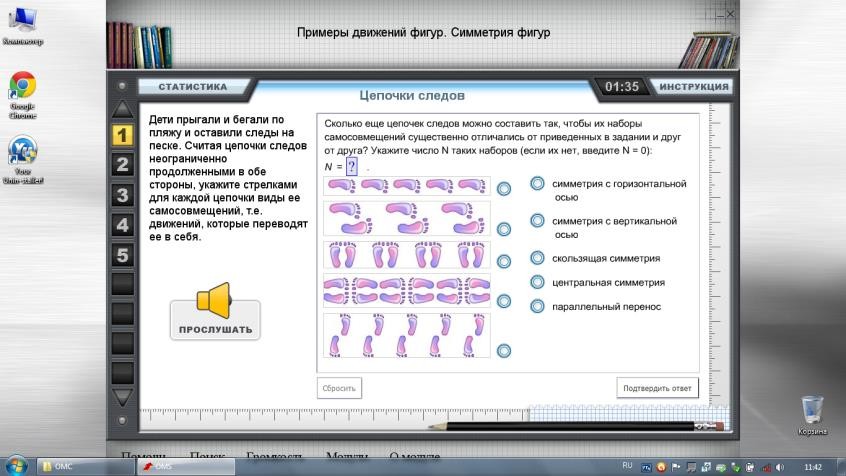 На модуль	13Пример контролирующего модуля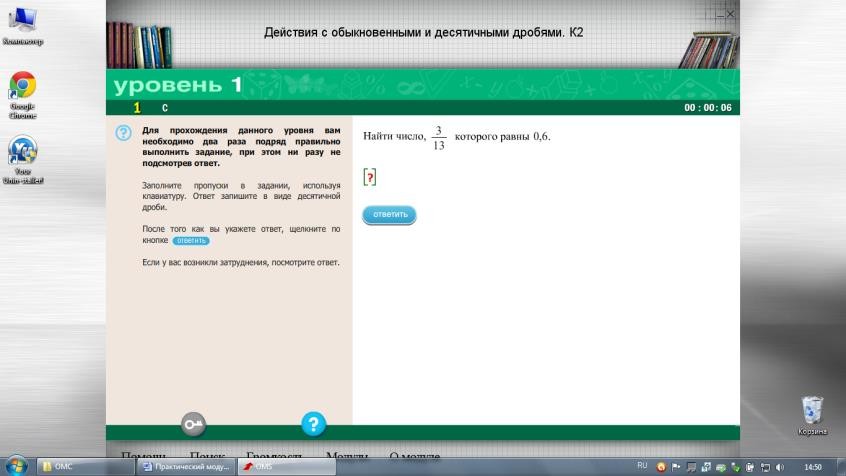 На модуль	14Наличие модулей и заданий различнойнаправленности и для работы с разными группами учащихсяПо функциям в учебном процессеинформационный модуль на знакомство с понятием,практическое задание на знакомство с понятием,контрольное задание на знакомство с понятием,модуль – практикум,модуль, содержащий задания повышенной сложности,модуль, содержащий задания исследовательского типа.По специальным потребностям:модуль для слабовидящих учащихся,модуль для слабослышащих учащихся с признаками отставания вразвитии.По уровням сложности:модуль для слабых учащихся,модуль для сильных учащихся.15Наличие модулей и заданий различнойнаправленности и для работы с разными группами учащихсяПо типам заданий:задания, направленные на проверку уровня овладения понятием,задания, направленные на закрепление учащимися понятий,задания, направленные на отработку умений и навыков учащихся,задания, направленные на проверку овладения учащимся умений,задания, направленные на проверку усвоения умения,задания, направленные на проверку знаний и умений,задания, направленные на проверку усвоения способов действийПо профилю класса:задания для учащихся естественнонаучного или технического профиля,задания для учащихся гуманитарного профиля.16Главная страница сайта ФЦИОР- кнопка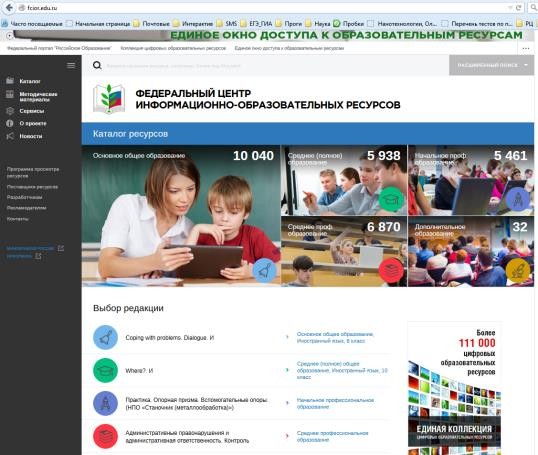 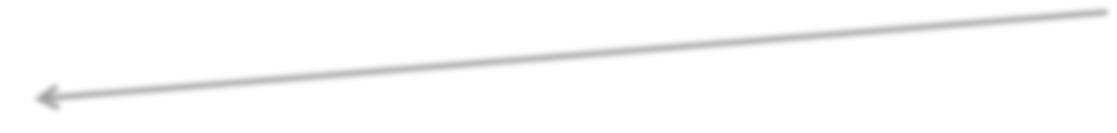 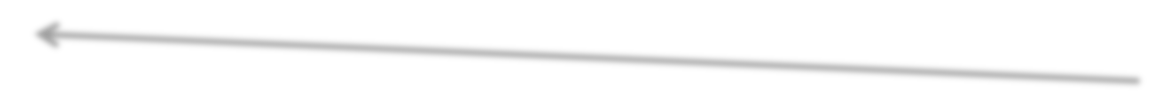 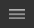 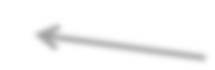 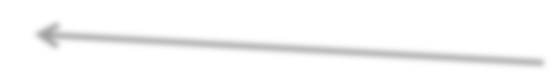 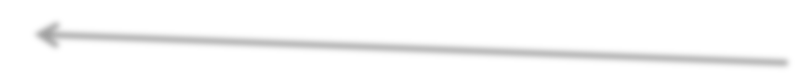 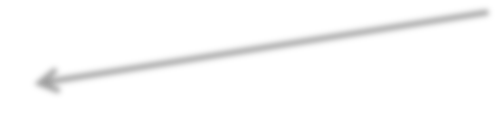 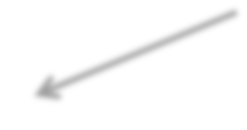 включения/выключения панели менюпанель меню (черный фон)меню каталога ресурсов (для перехода достаточно щелкнуть по картинке)17Варианты поиска ресурсов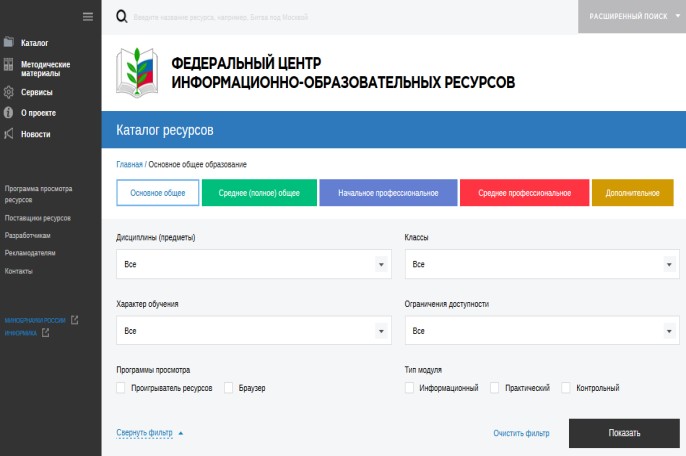 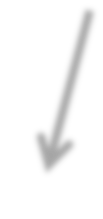 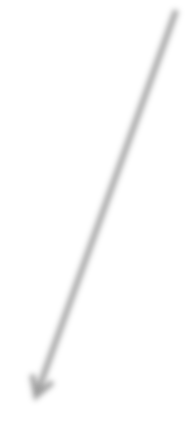 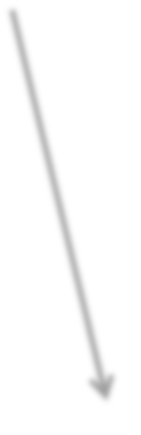 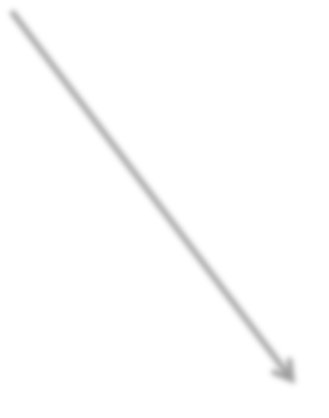 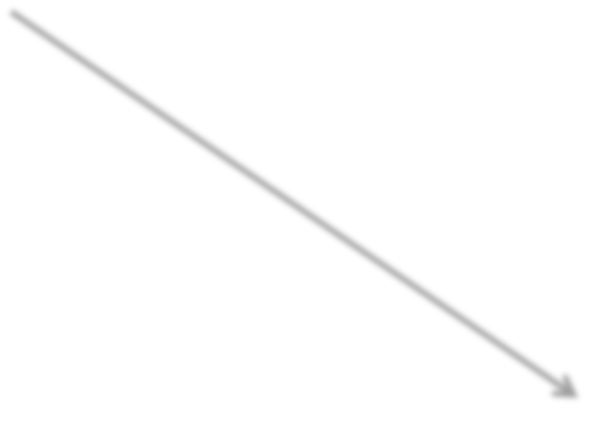 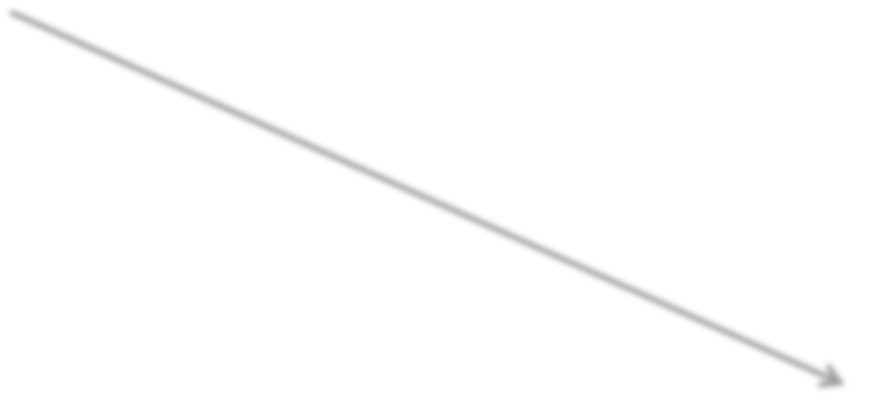 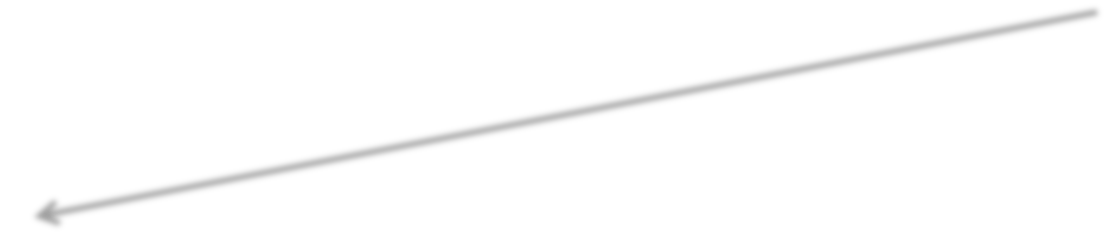 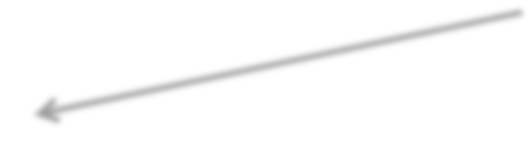 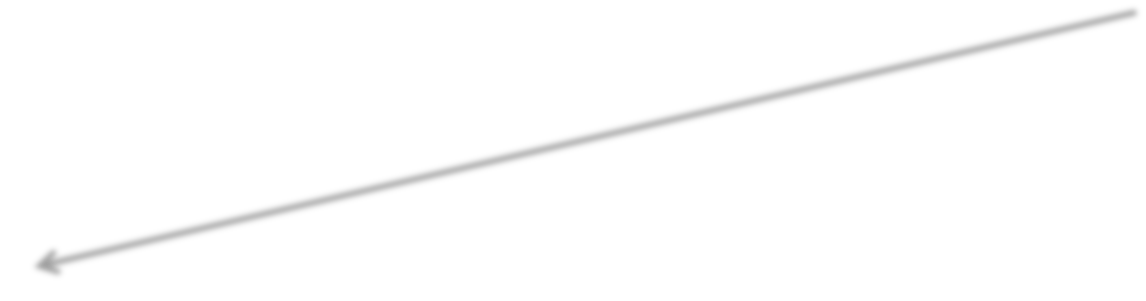 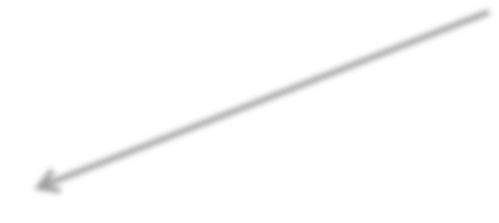 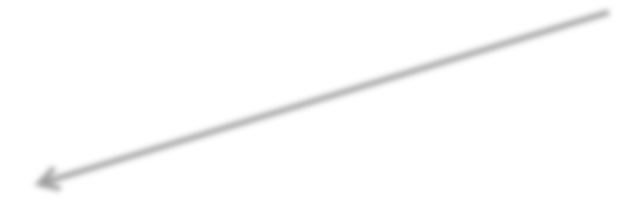 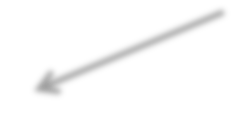 Использовать раздел «Каталог»:выбрать в меню раздел«Каталог»;выбрать уровень образования;Варианты поиска ресурсов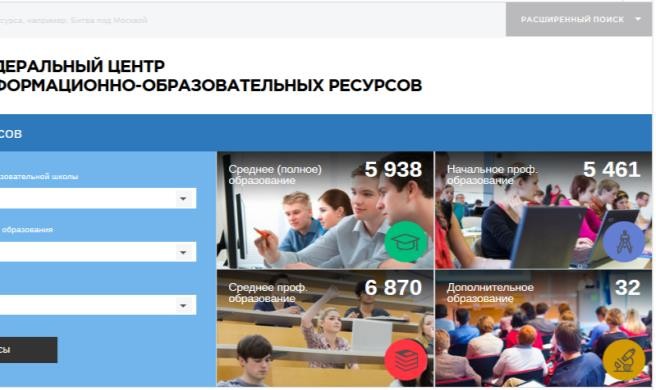 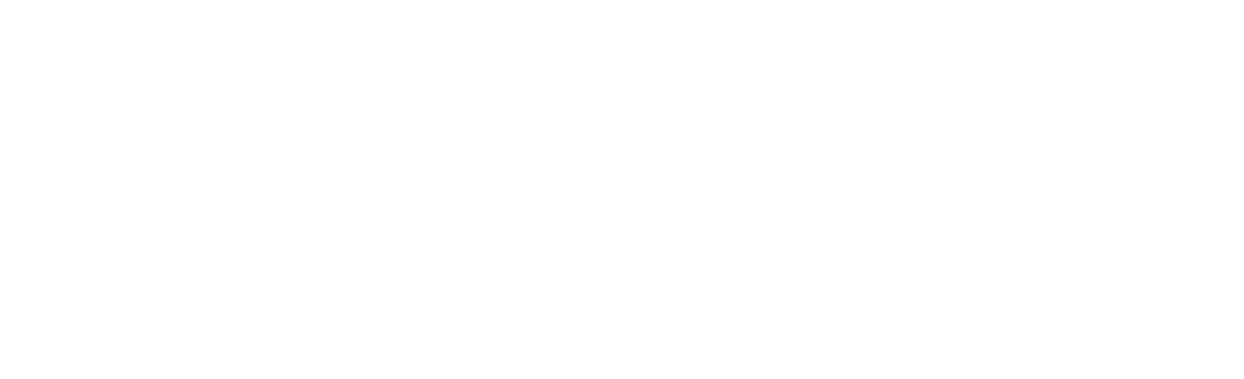 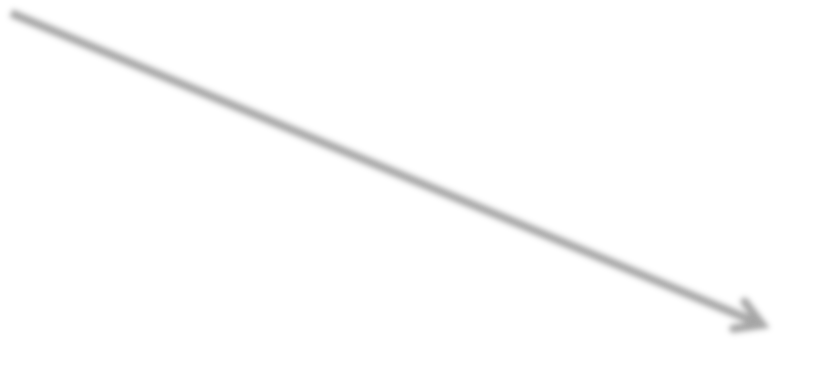 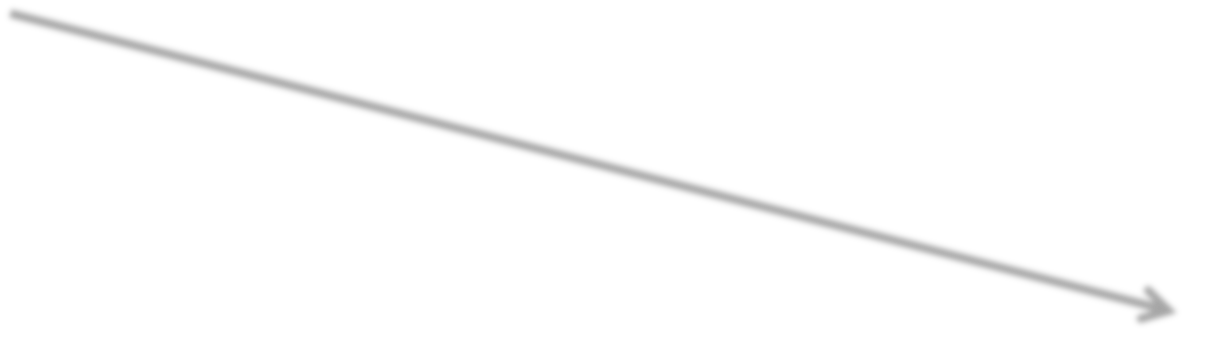 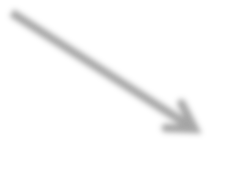 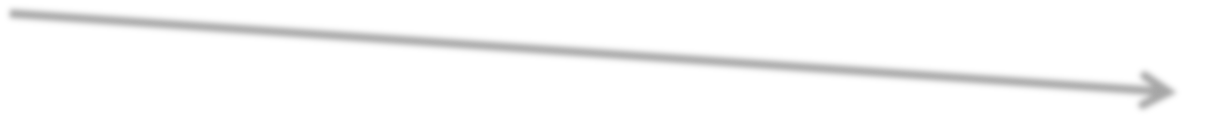 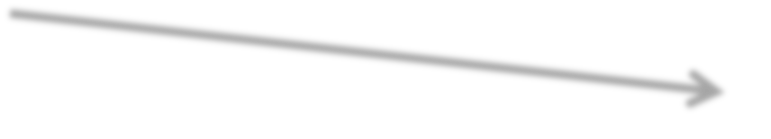 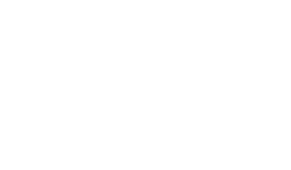 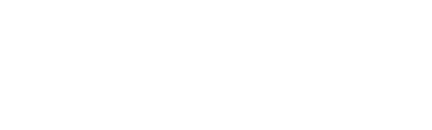 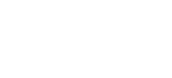 19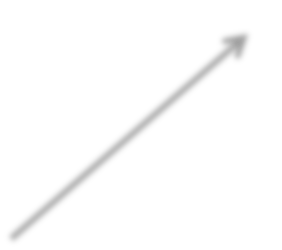 Варианты поиска ресурсов3. Расширенный поиск: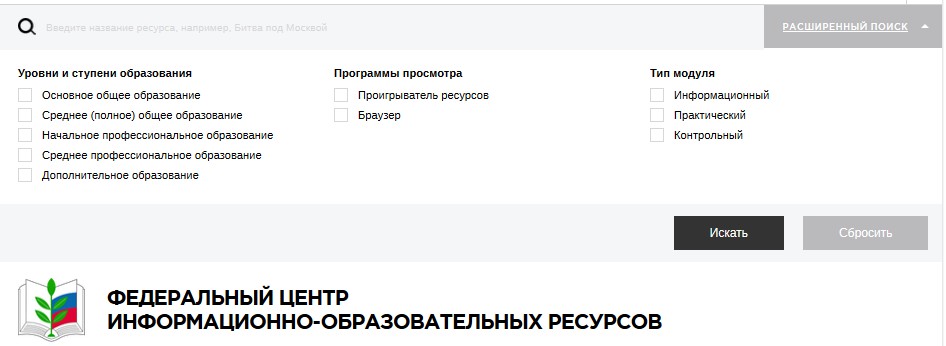 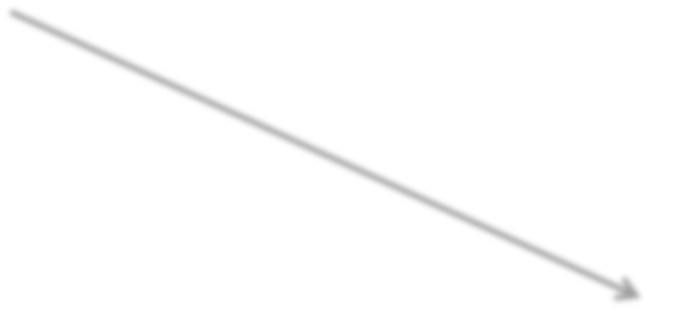 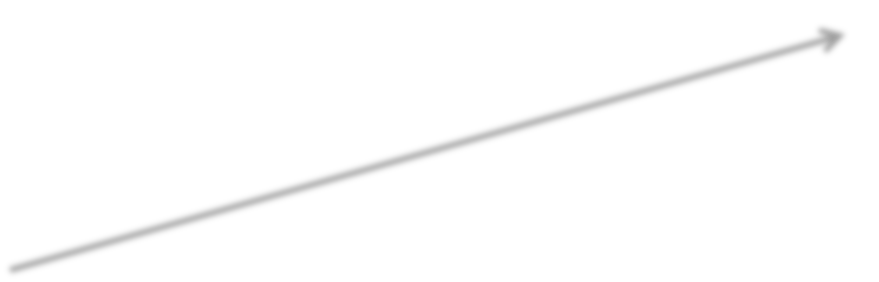 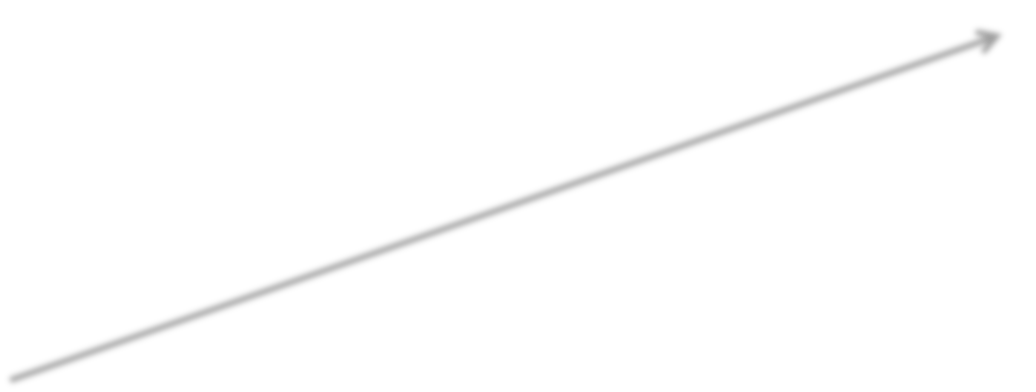 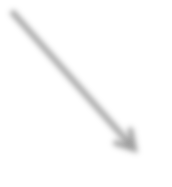 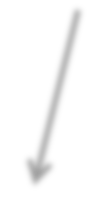 - щелкнуть по кнопке «Расширенный поиск» (правыйверхний угол окна)-введите название ресурса или ключевое слово-выбрать уровень образования (можно один или несколько пунктов);20ПРИМЕР ПОИСКА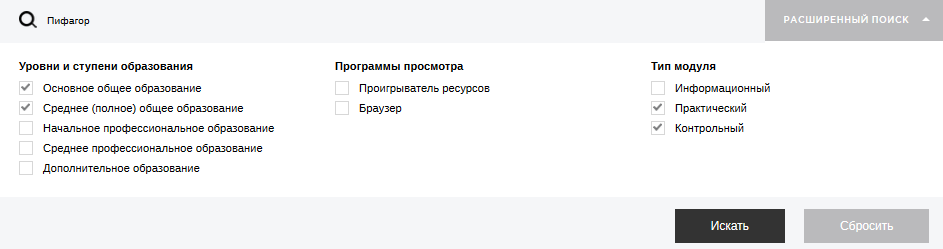 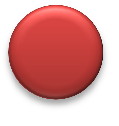 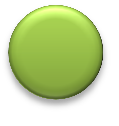 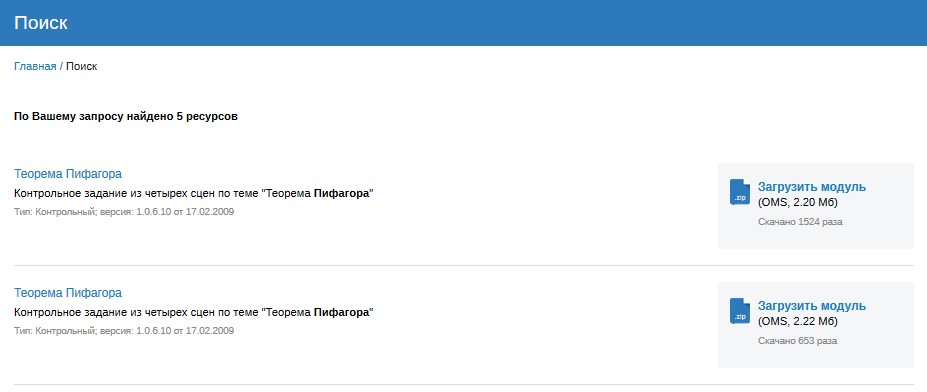 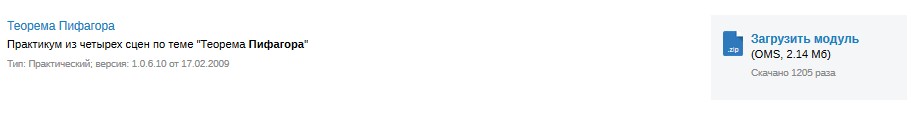 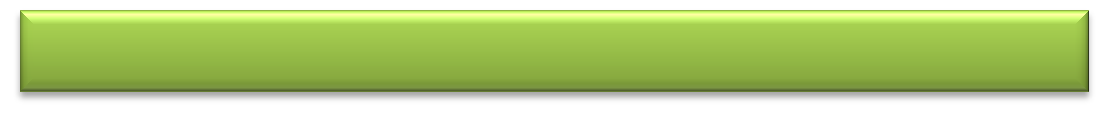 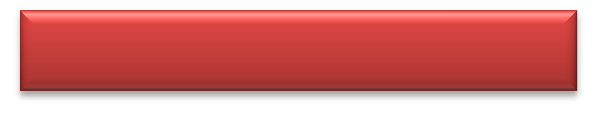 Задаем условия поиска:В конце страницы получаем результаты поиска:Окно работы с «Плеером ОМС»Задание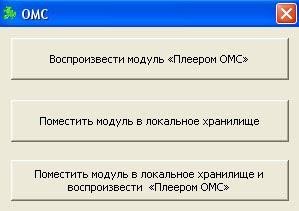 Найти несколько И – модулей.Рассмотреть их содержание22Единая коллекция цифровых образовательных ресурсов(http://school-collection.edu.ru)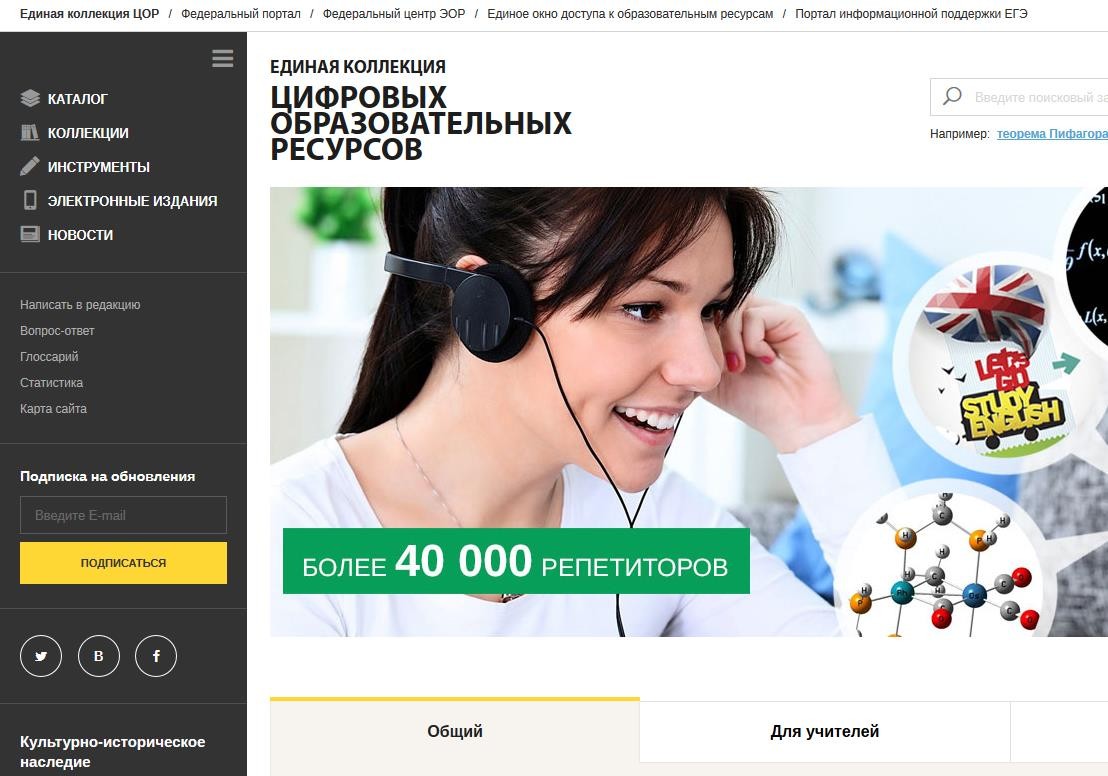 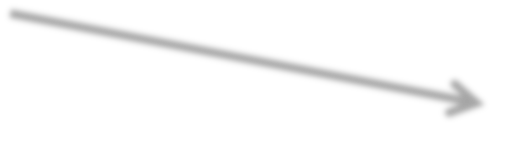 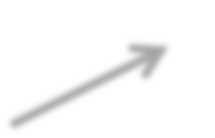 23Типы ресурсов в Единой коллекцииИсточники информации – тексты, иллюстрации, графика, звуковые файлы,видеофрагменты. Из этих элементов можно построить свой урокОбразовательный инструментарий, который можно включать в свой урок. Эти инструменты подразделяются на инструменты учебной деятельности и инструменты организации образовательного процессаМетодические материалы по формированию уроковРегламенты и нормативные документы. Это учебно-тематические планы,должностные инструкции, проекты приказов и распоряжений, которыепризваны помогать организовывать образовательный процесс с использованием цифровых ресурсовВиды цифровых образовательных ресурсов в ЕКНаборы цифровых образовательных ресурсов (ЦОР), расширяющие учебники/УМКИИСС - информационные источники сложной структурыИУМК - инновационные учебно-методические комплексы24Пример ИИСС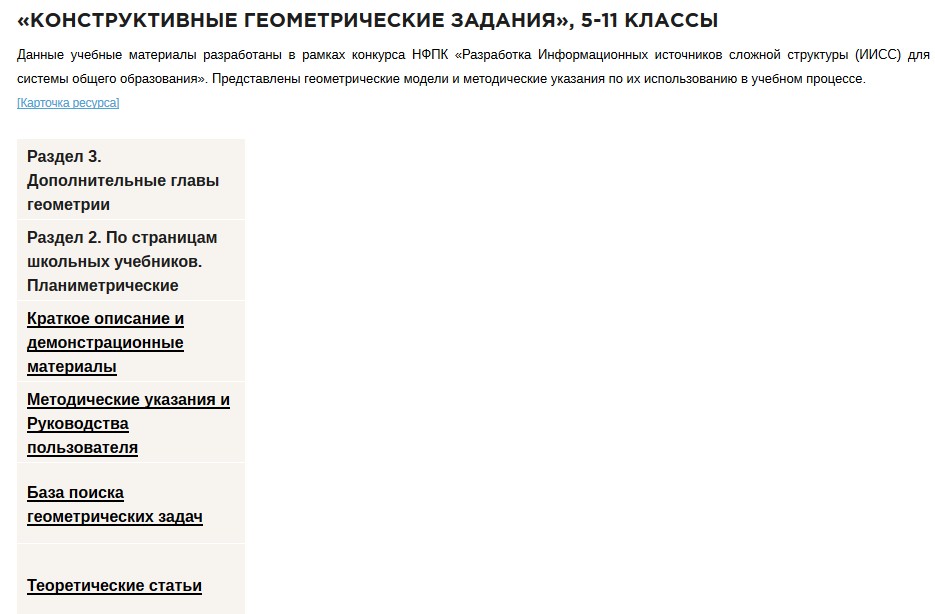 25Пример ИУМКИнновационные учебно-методические комплексы (ИУМК). ИУМК - полный наборсредств обучения, необходимых для организации и проведения учебного процесса, который за счет активного использования современных педагогических иинформационно-коммуникационных технологий должен обеспечивать достижение образовательных результатов, необходимых для подготовки учащихся к жизни винформационном обществе26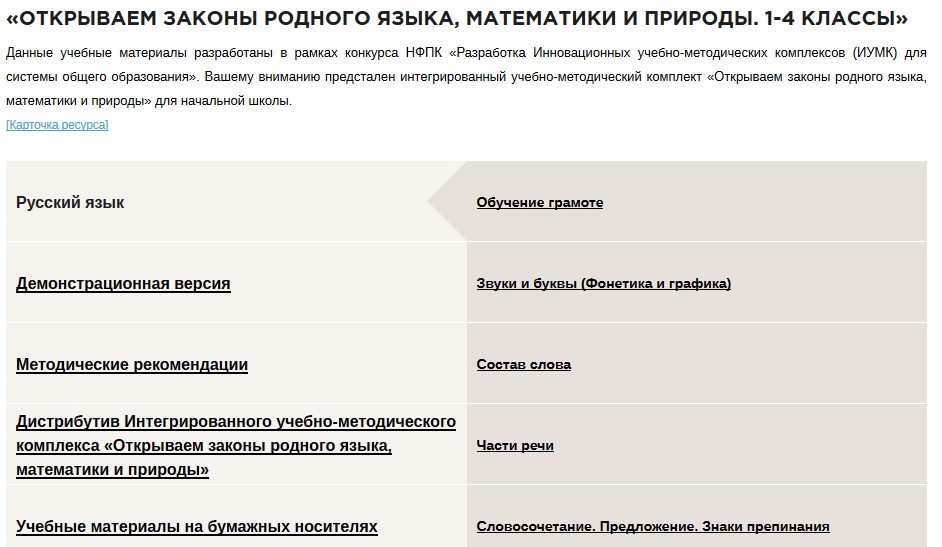 Единая коллекция цифровых образовательных ресурсов (http://school-collection.edu.ru)27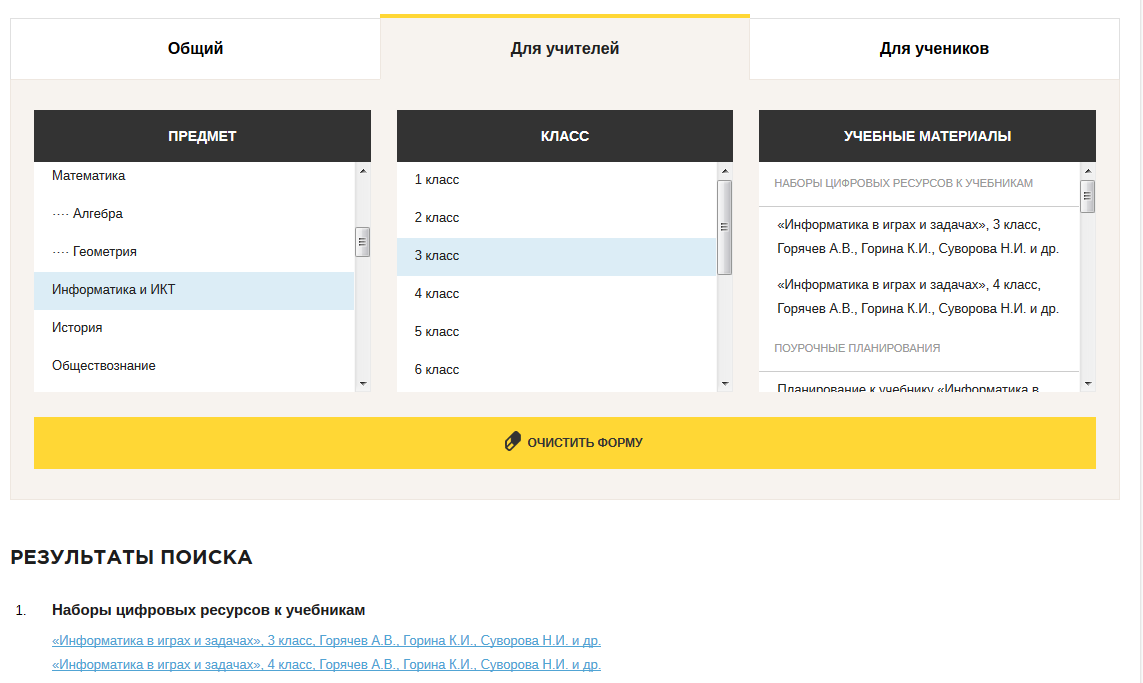 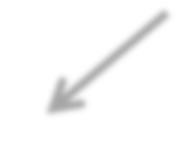 Единая коллекция цифровых образовательных ресурсов (http://school-collection.edu.ru)  Расширенный поиск через раздел Каталог	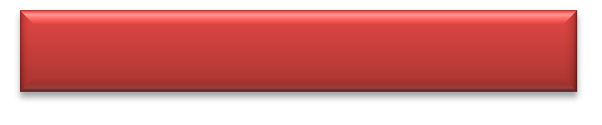 1	Задаем условия поиска:в меню Каталог щелкнуть по ссылке Расширенный поиск.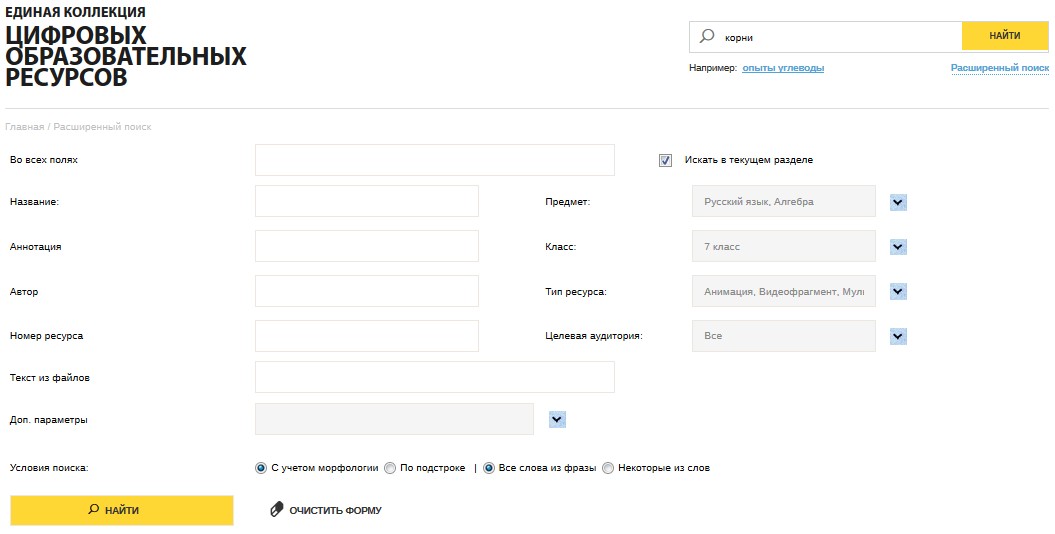 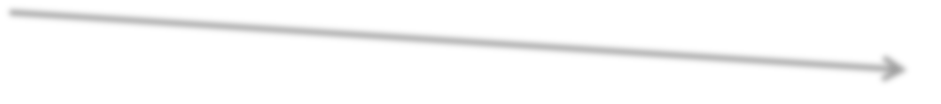 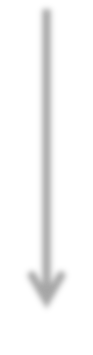 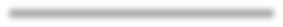 ввести ключевые слова для поиска (здесь корни).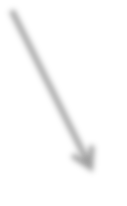 если нужно указать предмет, класс, тип ресурса и другие параметры.щелкнуть по кнопке Найти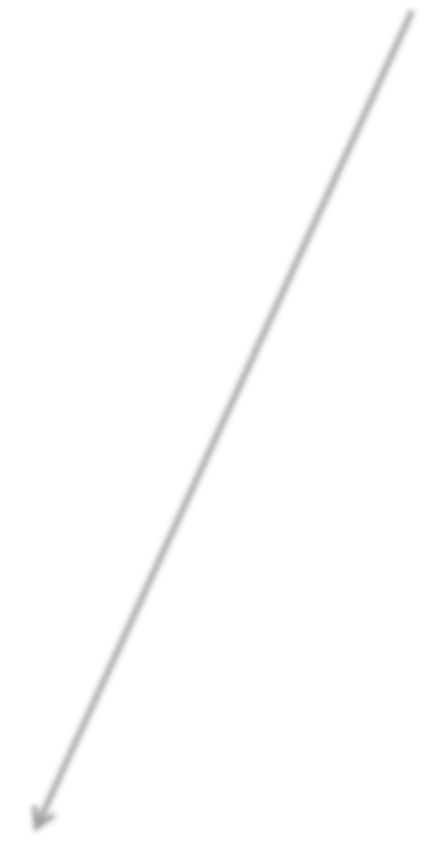 28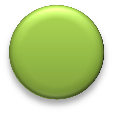 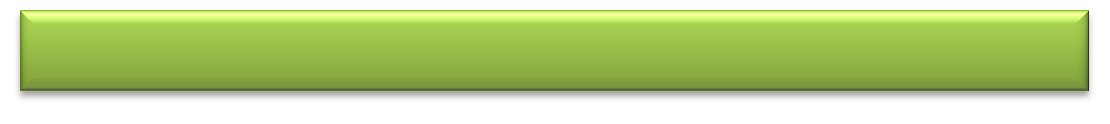 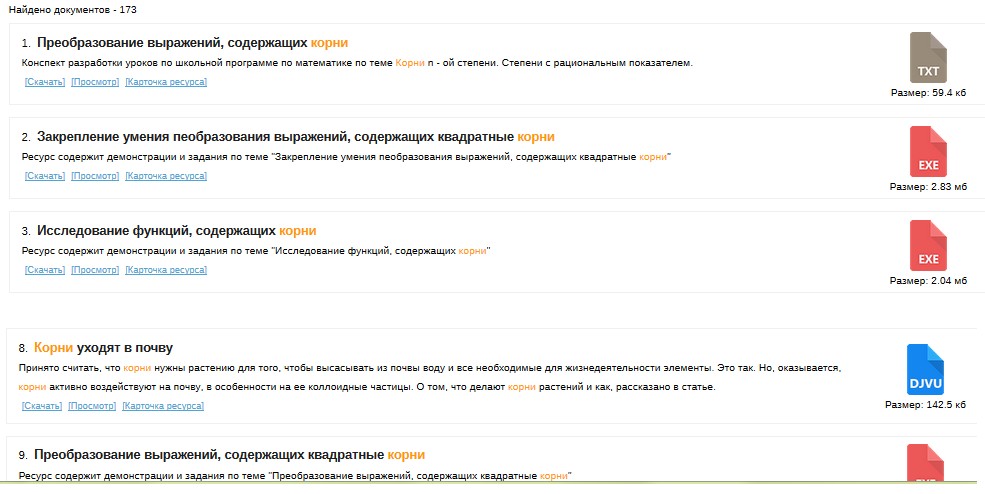 29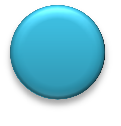 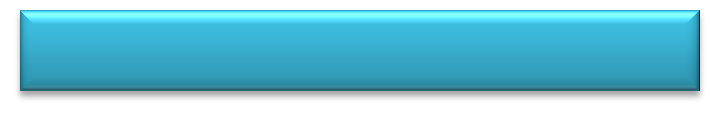 Под выбранным ресурсом щелкните правой кнопкой мыши на ссылку [Карточка ресурса] и выберите Открыть ссылку …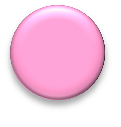 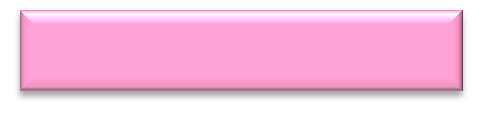 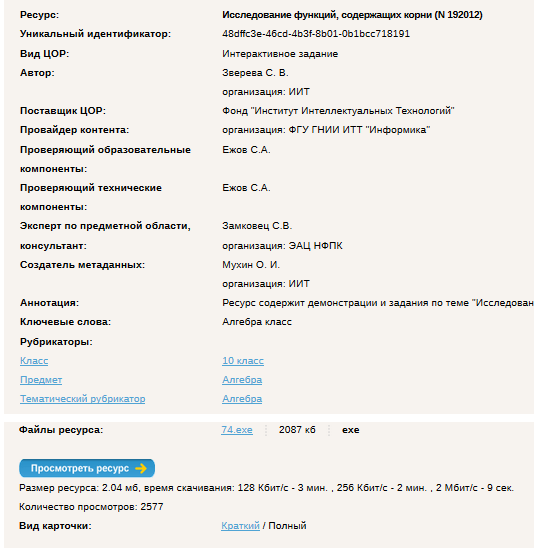 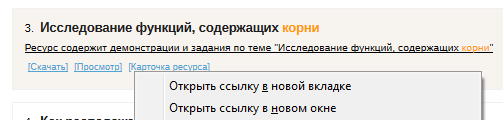 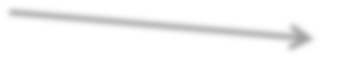 Откройте Вид карточки Полный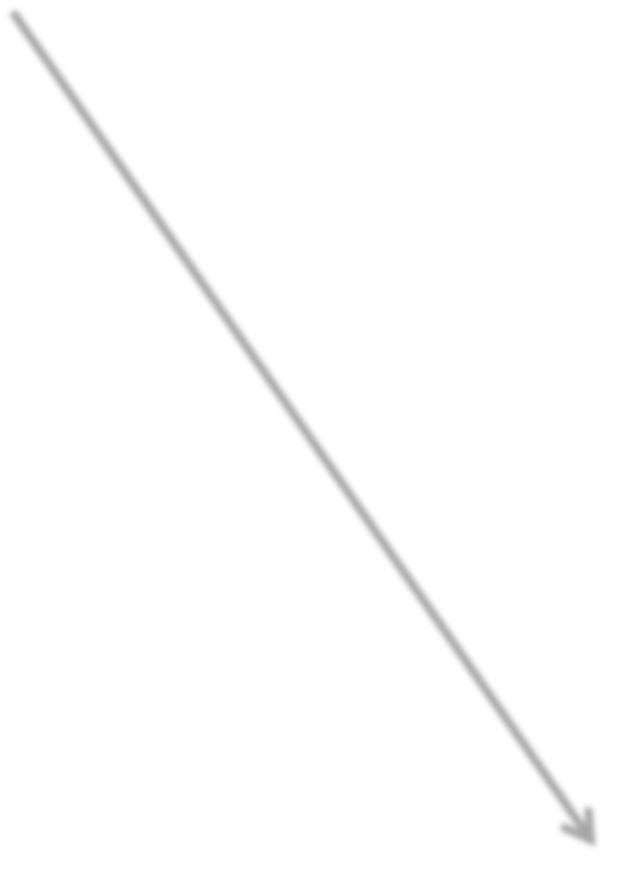 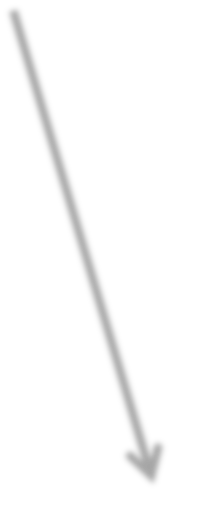 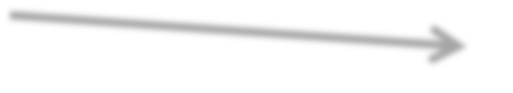 В строке Файлы ресурсаознакомьтесь с информацией о файле ресурса (объем ресурса, время скачивания и т.д.)Если у Вас достаточно места на диске и времени на скачивание, то щелкните по ссылке с именем файла, начнется скачиваниефайла.Вкладка «Инструменты» содержит дваподразделаИнструменты учебной деятельности (в нём находятся описания и сами программы, которые необходимы для просмотра указанных вописании программ ресурсов, а также тренажеры);Инструменты организации учебного процесса (в подраздел входят системы для управления образовательным учреждением, дляпланирования учебного процесса, а также библиотечные системы).31